Note of gratitudeTo The DirectorAnmol Industries            Sub: Thanks giving letterSir,       Myself Snigdha Kundu, currently studying BSc Nursing (4th Year) in Asia Heart Foundation (R N Tagore Medical College and Hospital). I have been selected as a TSS student by MUKTI from the last academic year. The scholarship is of great help for continuing my studies.I am very thankful to MUKTI and my sponsor Anmol Industries for helping me so much with the scholarship.                  Yours truly                 Snigdha Kundu                     14/01/2024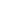 